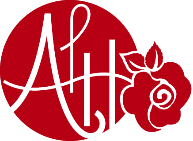 ALHsuccesslines Christian CounselingAngela Harris, MPCPlease answer to the best of your ability.  Any question you feel uncomfortable answering, you can leave blank and discuss with your counselor.1.  Name  _____________________________  2. Phone ________________  Cell _________________3.  Email address:  ____________________________________________________________________4.  Address __________________________________________________________________________City___________________________ State______________________ Zip_______________________5.  High School/College:  ___________________________ Employer__________________________7.  Birth Date:  ______________ 8.  Sex:      Male     Female       9.  Age:  _____________________10.  Hobbies: _________________________________________________________________________11.  Education:   Elementary  High School  GED  College  Graduate  Degree:____________12.  Other Training (List type and years):____________________________________________________
13.  Hobbies:  _________________________________________________________________________14.  Referred by:  _____________________ Relationship: _________________________________

15.  If you were raised by anyone other than your own parents, briefly explain:  _____________________

_____________________________________________________________________________________________________________________16.  How many siblings do you have? Older brothers: ___ Sisters: ___ Younger brothers: ___ Sisters: ___History Information:17.   Have you dealt with severe emotional struggles in your past?   	  Yes           No
18.  Have you ever had any therapy or counseling before?  	    	  Yes           NoIf yes, list counselor or therapist and dates: _____________________________________________________________________________________

_____________________________________________________________________________________________________________________What was the result of your counseling?  ________________________________________________________________________________________________________________________________________________________________________________________19.  Check off any of the following words which best describe you now:	 self confident	 anxious	 moody	 often sad	 impulsive	  excitable	 	 calm		 shy		 fearful	 introvert	 extrovert		 likeable	 lonely	 bitter		  angry		20.  List fears you have:_____________________________________________________________________________________

____________________________________________________________________________________________________________________21.  Have you ever been arrested?  	  Yes           No    Reason: ___________________________Health Information22. Rate your health:   Very Good   Good   Average   Declining   Other  _________________  23.  Approximately how much sleep do you get each night?    __________ 24. When do you go to sleep at night?  _____________	When do you get up?  ____________ 
25.  Your approximate:	Weight ____	Height ____    36. Weight changes recent Lost ____Gained ____  
26.  Do you have any chronic medical conditions? –List and Describe below:_____________________________________________________________________________________

_________________________________________________________________________________________________________________________________________________________________________________________________________

____________________________________________________________________________________________________________________27.  When is the last time that you have been seen by a doctor for a physical?______________________28.  Are you presently taking prescription medications?    Yes     No    Please list: _______________  ______________  ______________  ______________  ______________29.  How much alcohol do you consume?   Daily   Weekly   Occasionally    Very little or never    30. In the past five years, have you used illegal or excessive prescription drugs?  Yes   No  Not sure  Religious Background31. Do you believe in God?	  Yes           No	   Uncertain32.  Do you pray to God?	  Yes           No	   Occasionally33.  Are you a Christian? 	  Yes           No	   Uncertain34.  51.  Religious background of spouse:__________________________________35.  Explain any recent changes in your religious/spiritual life, if any:____________________________________________________________________________________________________________________

____________________________________________________________________________________________________________________

____________________________________________________________________________________________________________________

____________________________________________________________________________________________________________________
Briefly answer the following questions to help understand your situation better
1.  How do you describe the issues with which you are struggling?_____________________________________________________________________________________

_____________________________________________________________________________________

_____________________________________________________________________________________

_____________________________________________________________________________________


2.  What have you tried to do about it?_____________________________________________________________________________________

_____________________________________________________________________________________

_____________________________________________________________________________________

_____________________________________________________________________________________

3.  How do you hope counseling might help?  (What are your expectations in coming here?)_____________________________________________________________________________________

_____________________________________________________________________________________

_____________________________________________________________________________________

_____________________________________________________________________________________

4.  What brings you here at this time? (Did any recent event cause you to schedule the appointment now?)_____________________________________________________________________________________

_____________________________________________________________________________________

_____________________________________________________________________________________

_____________________________________________________________________________________

5.  Is there any other information you think I should know to help you?_____________________________________________________________________________________

_____________________________________________________________________________________

_____________________________________________________________________________________

_____________________________________________________________________________________